В целях привлечения внимания граждан к проблемам наркомании и наркопреступности, формирования у подростков и молодежи антинаркотического мировоззрения в Российской Федерации в период с 15 июня по 30 июня 2018 года проводится комплекс межведомственных антинаркотических профилактических мероприятий, приуроченных к Международному дню борьбы с наркоманией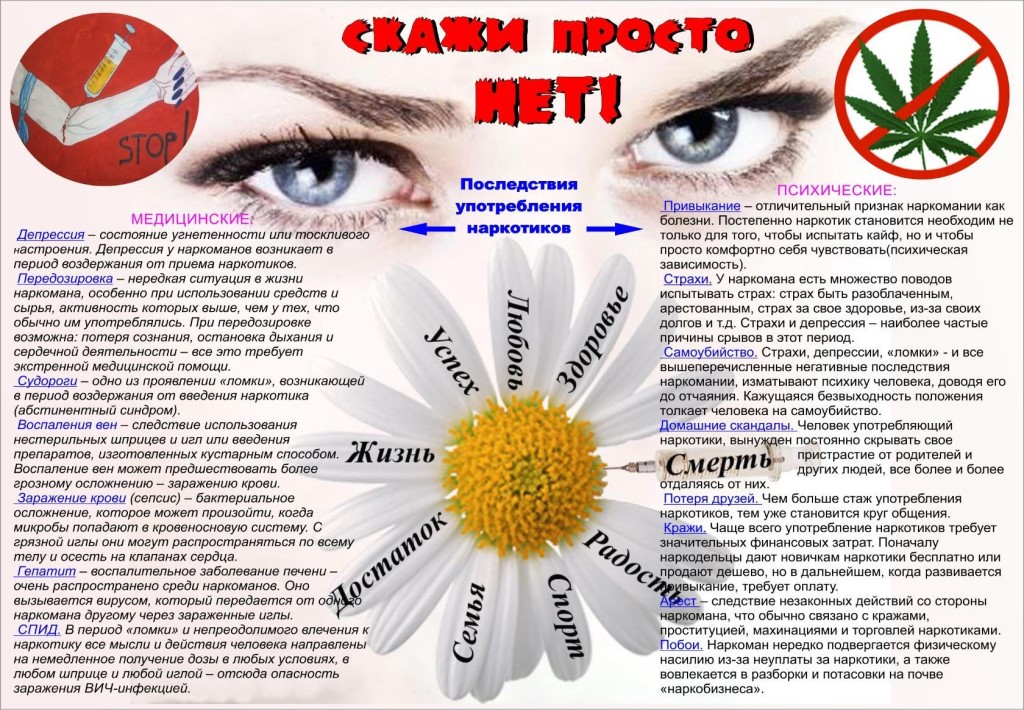 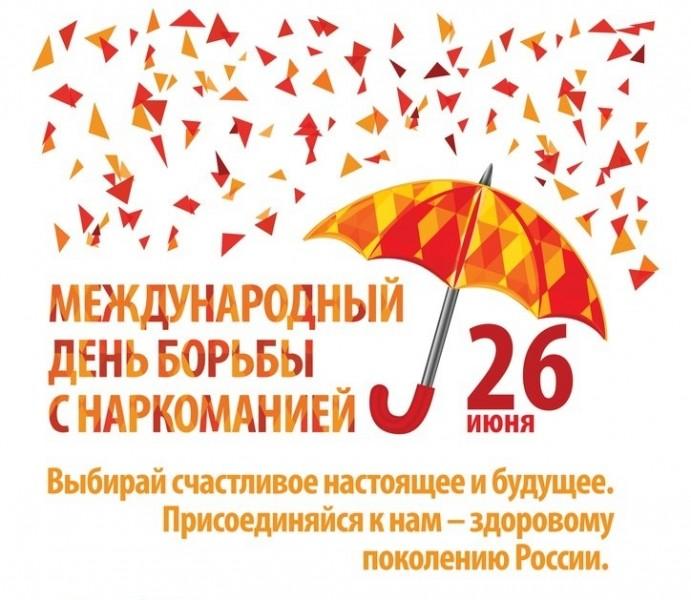 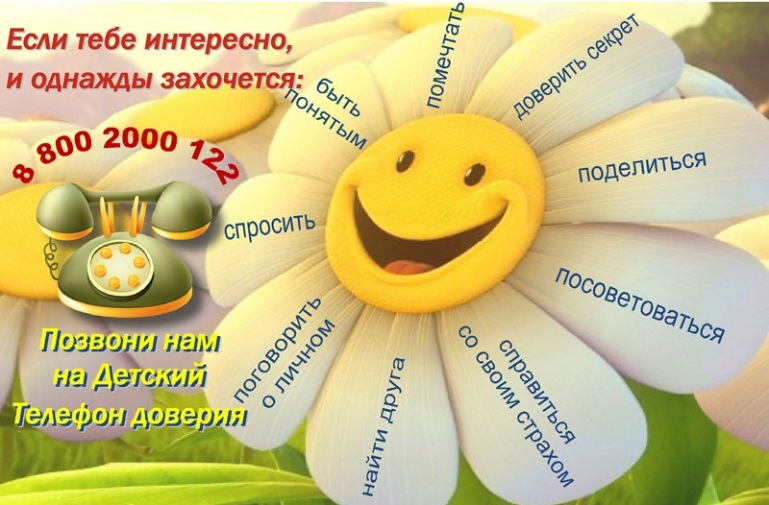 